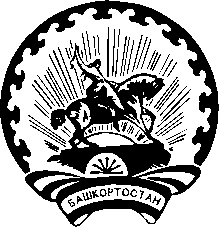 Р Е Ш Е Н И Е08 апреля 2024 года                                                                     № 122/1 – 5    с. АрхангельскоеО предложении кандидатур для зачисления в резерв составов участковых комиссийНа основании пункта 9 статьи 26 и пункта 5.1 статьи 27 Федерального закона «Об основных гарантиях избирательных прав и права на участие в референдуме граждан Российской Федерации», части 6 статьи 25 и части 4.3 статьи 26 Кодекса Республики Башкортостан о выборах, в соответствии с Порядком формирования резерва составов участковых комиссий и назначения нового члена участковой комиссии из резерва составов участковых комиссий, утвержденным постановлением Центральной избирательной комиссии Российской Федерации от 05.12.2012 №152/1137-6 (ред. от 05.01.2024), территориальная избирательная комиссия муниципального района Архангельский район Республики Башкортостан решила:1. Предложить для зачисления в резерв составов участковых комиссий территориальной избирательной комиссии муниципального района Архангельский район Республики Башкортостан кандидатуры согласно прилагаемому списку.2. Направить настоящее решение и список кандидатур, предлагаемых для зачисления в резерв составов участковых комиссий, в Центральную избирательную комиссию Республики Башкортостан.Председатель						М.Г. Габитов 	Секретарь							Л.М. Желтова Приложение к решению территориальной избирательной комиссии муниципального района Архангельский район Республики Башкортостан от 08 апреля 2024 года №122/1 – 5Список кандидатур, предлагаемых для зачисления в резерв составов участковых комиссий территориальной избирательной комиссии муниципального района Архангельский район Республики Башкортостантерриториальная избирательная комиссия муниципального района архангельский район республики башкортостан БАШҠОРТОСТАН РЕСПУБЛИКАҺЫАРХАНГЕЛ РАЙОНЫ МУНИЦИПАЛЬ РАЙОН ТЕРРИТОРИАЛЬ ҺАЙЛАУ КОМИССИЯҺЫ№ п/пФамилия, имя, отчество
Кем предложенОчередность назначения, указанная политической партией(при наличии)1Басырова Светлана ВикторовнаПартией "СПРАВЕДЛИВАЯ РОССИЯ - ЗА ПРАВДУ"-2Мурзагильдина Гульназ РадиковнаПолитической партией ЛДПР – Либерально-демократической партии России-3Сибагатуллина Регина ИльгизовнаСобранием избирателей-4Шпон Наталья АлексеевнаВсероссийской политической партией "ЕДИНАЯ РОССИЯ"-